Региональная общественная организация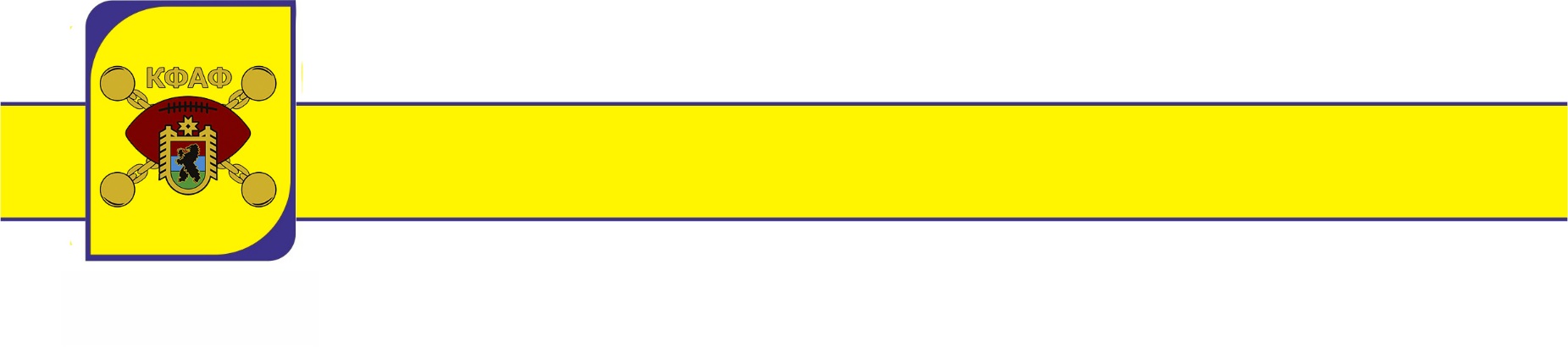 Карельская Федерация Американского Футбола  +7911-6666-5-66e-mail: unior86@mail.ru  План-графикПроекта  серия спортивно-образовательных мероприятий  «Другой футбол» в рамках реализации подпрограммы «Поддержка социально ориентированных некоммерческих организаций в Республике Карелия» на 2014-2020 годы государственной программы Республики Карелия «Развитие институтов гражданского общества и развитие местного самоуправления, защита прав и свобод человека и гражданина» на 2014-2020 годы  на 2015 год   Исполнитель				________________		________________«___» _______ 20__ г.№п/пНаименование мероприятияСроки выполненияОжидаемый результат, количественные и качественные показатели достижения результатаПартнеры Программы (Проекта)Ответственный исполнительПодготовка проектаЯнварьСоздание позитивных условий для запуска проекта-Кушнир Ю.Реклама проекта в учебных заведенияхПетрозаводскаФевральПривлечение внимание к будущим открытым урокам и тренировкам потенциальной аудитории проектаАдминистрация ПГО, общеобразовательные и спортивные школы,СУЗы и ВУЗы.Кушнир Ю.ПрезентацииВ учебных заведениях ПетрозаводскафевральПроведение открытых уроков-презентаций и тренировокАдминистрация ПГО, общеобразовательные и спортивные школы,СУЗы и ВУЗы.Кушнир Ю.Реклама проекта в учебных заведенияхРеспубликимартПривлечение внимание к будущим открытым урокам и тренировкам потенциальной аудитории проектаАдминистрации муниципальных районов, общеобразовательные и спортивные школы,СУЗы, предприятия.Кушнир Ю.Презентациив учебных заведениях РеспубликиМарт-апрельПроведение открытых уроков-презентаций и тренировокАдминистрации муниципальных районов, общеобразовательные и спортивные школы,СУЗы, предприятия.Кушнир Ю.Работа с командамиАпрель-майКонсультирование, поддержка и совместные занятия с начинающими командами. Подготовка к игре в кубке.Новые команды по АФКушнир Ю.Кубок НовичковМай-июньПроведение на территории стадиона Юность кубка Новичков с участием вновь созданных команд.Новые команды по АФ, МУ "Центр спорта"Кушнир Ю.